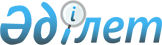 "2014-2016 жылдарға арналған Ұлан ауданының бюджеті туралы" Ұлан аудандық мәслихатының 2013 жылғы 25 желтоқсанындағы № 151 шешіміне өзгерістер енгізу туралы
					
			Күшін жойған
			
			
		
					Шығыс Қазақстан облысы Ұлан аудандық мәслихатының 2014 жылғы 25 шілдедегі N 208 шешімі. Шығыс Қазақстан облысының Әділет департаментінде 2014 жылғы 01 тамызда N 3432 болып тіркелді. Күші жойылды (Шығыс Қазақстан облысы Ұлан аудандық мәслихаты аппаратының 2015 жылғы 12 қаңтардағы № 5 хаты)      Ескерту. Күші жойылды (Шығыс Қазақстан облысы Ұлан аудандық мәслихаты аппаратының 12.01.2015 № 5 хаты).

      РҚАО-ның ескертпесі.

      Құжаттың мәтінінде түпнұсқаның пунктуациясы мен орфографиясы сақталған.

      Қазақстан Республикасының 2008 жылғы 4 желтоқсандағы Бюджеттік Кодексінің 106, 109 - баптарына, Қазақстан Республикасының 2001 жылғы 23 қаңтардағы "Қазақстан Республикасындағы жергілікті мемлекеттік басқару және өзін-өзі басқару туралы" Заңының 6 - бабы 1 – тармағы 1) - тармақшасына, "2014–2016 жылдарға арналған облыстық бюджет туралы" Шығыс Қазақстан облыстық маслихатының 2013 жылғы 13 желтоқсандағы № 17/188–V шешіміне өзгерістер енгізу туралы" Шығыс Қазақстан облыстық маслихатының 2014 жылғы 9 шілдегі № 20/248-V шешіміне (нормативтік құқықтық актілерді мемлекеттік тіркеу Тізілімінде 3398 нөмірімен тіркелген) сәйкес, Ұлан аудандық маслихаты ШЕШТІ:

      1. "2014–2016 жылдарға арналған Ұлан ауданыңың бюджеті туралы" Ұлан аудандық маслихатының 2013 жылғы 25 желтоқсандағы № 151 шешіміне (нормативтік құқықтық актілерді мемлекеттік тіркеу Тізілімінде 3160 нөмірімен тіркелген, "Ұлан таңы" газетінің 2014 жылғы 31 қаңтардағы № 8 санында жарияланған) келесі өзгерістер енгізілсін:



      1-тармақты келесі редакцияда жазылсын:

      "1. 2014 – 2016 жылдарға арналған аудандық бюджет тиісінше 1 қосымшаға сәйкес, соның ішінде 2014 жылға мынадай көлемде бекітілсін":

      1) кірістер – 4587326,0 мың теңге, оның ішінде:

      салықтық түсімдер – 858595,0 мың теңге;

      салықтық емес түсімдер – 9402,0 мың теңге;

      негізгі капиталды сатудан түсетін түсімдер –32617,0 мың теңге;

      трансферттердің түсімдері – 3686712,0 мың теңге;

      2) шығындар – 4916318,5 мың теңге;

      3) таза бюджеттік несие беру – 38162,0 мың теңге, соның ішінде:

      бюджеттік несиелер – 47124,0 мың теңге;

      бюджеттік несиелерді өтеу – 8962,0 мың теңге;

      4) қаржы активтерімен операциялар бойынша сальдо – 14000,0 мың теңге, оның ішінде:

      қаржы активтерін сатып алу – 14000,0 мың теңге;

      5) бюджет тапшылығы (профициті) – - 381154,5 мың теңге;

      6) бюджет тапшылығын қаржыландыру (профицитті пайдалану) – 381154,5 мың теңге.".



      7 тармақ келесі редакцияда жазылсын:

      "7. 2014 жылға арналған аудандық бюджетте облыстық бюджеттен 1114499,0 мың теңге сомада нысаналы даму трансферттері қарастырылсын.".



      аталған шешімнің 1, 5 қосымшалар осы шешімнің 1, 2 қосымшаларына сәйкес жаңа редакцияда жазылсын.



      2. Осы шешім 2014 жылдың 1 қаңтарынан қолданысқа енеді.

 

 

       Ұлан аудандық мәслихаттың 

2014 жылғы 25 шілдегі  

№ 208 шешіміне № 1 қосымша

Ұлан аудандық мәслихаттың 

2013 жылғы 25 желтоқсандағы

№ 151 шешіміне № 1 қосымша

  2014 жылға арналған аудандық бюджет

 

      Ұлан аудандық мәслихатының  

2014 жылғы " 25 " шілдегі № 208 

шешіміне № 2 қосымша    

Ұлан аудандық мәслихатының 

2013 жылғы " 25 " желтоқсандағы 

№ 151 шешіміне № 5 қосымша 

  123 "Қаладағы аудан, аудандық маңызы бар қала, кент, ауыл (село), ауылдық (селолық) округ әкімінің аппараты" бюджеттік бағдарламалар әкімшілері бойынша шығындары

       кестенің жалғасы:

 

 
					© 2012. Қазақстан Республикасы Әділет министрлігінің «Қазақстан Республикасының Заңнама және құқықтық ақпарат институты» ШЖҚ РМК
				      Сессия төрағасы С. Кучерин      Ұлан аудандық маслихат       хатшысы Н. СейсембинаСанаты

 Санаты

 Санаты

 Санаты

 Сомасы

(мың теңге)

 Сыныбы

 Сыныбы

 Сыныбы

 Сомасы

(мың теңге)

 Iшкi сыныбы

 Iшкi сыныбы

 Сомасы

(мың теңге)

 Кірістер атауы

 Сомасы

(мың теңге)

 I. КІРІСТЕР

 4587326,0

 1

 Салықтық түсімдер

 858595,0

 01

 Табыс салығы

 375593,0

 2

 Жеке табыс салығы

 375593,0

 03

 Әлеуметтiк салық

 240574,0

 1

 Әлеуметтік салық

 240574,0

 04

 Меншiкке салынатын салықтар

 223830,0

 1

 Мүлiкке салынатын салықтар

 153258,0

 3

 Жер салығы

 8800,0

 4

 Көлiк құралдарына салынатын салық

 52338,0

 5

 Бірыңғай жер салығы

 9434,0

 05

 Тауарларға, жұмыстарға және қызметтерге салынатын iшкi салықтар

 13019,0

 2

 Акциздер

 922,0

 3

 Табиғи және басқа ресурстарды пайдаланғаны үшiн түсетiн түсiмдер

 4952,0

 4

 Кәсiпкерлiк және кәсiби қызметтi жүргiзгенi үшiн алынатын алымдар

 7145,0

 08

 Заңдық мәнді іс-әрекеттерді жасағаны және (немесе) оған уәкілеттігі бар мемлекеттік органдар немесе лауазымды адамдар құжаттар бергені үшін алынатын міндетті төлемдер

 5579,0

 1

 Мемлекеттік баж

 5579,0

 2

 Салықтық емес түсімдер

 9402,0

 01

 Мемлекеттік меншіктен түсетін кірістер

 6326,0

 5

 Мемлекет меншігіндегі мүлікті жалға беруден түсетін кірістер

 6300,0

 7

 Мемлекеттік бюджеттен берілген несиелер бойынша сыйақылар

 26,0

 06

 Өзге де салықтық емес түсiмдер

 3076,0

 1

 Өзге де салықтық емес түсiмдер

 3076,0

 3

 Негізгі капиталды сатудан түсетін түсімдер

 32617,0

 01

 Мемлекеттік мекемелерге бекітілген мемлекеттік мүлікті сату

 2834,0

 1

 Мемлекеттік мекемелерге бекітілген мемлекеттік мүлікті сату

 2834,0

 03

 Жердi және материалдық емес активтердi сату

 29783,0

 1

 Жерді сату

 29681,0

 2

 Материалдық емес активтерді сату

 102,0

 4

 Трансферттердің түсімдері

 3686712,0

 02

 Мемлекеттiк басқарудың жоғары тұрған органдарынан түсетiн трансферттер

 3686712,0

 2

 Облыстық бюджеттен түсетiн трансферттер

 3686712,0

 Ағымдағы нысаналы трансферттер

 383049,0

 Нысаналы даму трансферттері

 1226921,0

 Субвенциялар

 2076742,0

 Функционалдық топ

 Функционалдық топ

 Функционалдық топ

 Функционалдық топ

 Функционалдық топ

 Функционалдық кіші топ

 Функционалдық кіші топ

 Функционалдық кіші топ

 Функционалдық кіші топ

 Бағдарлама әкімшісі

 Бағдарлама әкімшісі

 Бағдарлама әкімшісі

 Бағдарлама

 Бағдарлама

 Шығыстар атауы

 II. ШЫҒЫНДАР

 4916318,5

 01

 Жалпы сипаттағы мемлекеттiк қызметтер

 352237,4

 1

 Мемлекеттiк басқарудың жалпы функцияларын орындайтын өкiлдi, атқарушы және басқа органдар

 318990,0

 112

 Аудан (облыстық маңызы бар қала) мәслихатының аппараты

 15438,0

 001

 Аудан (облыстық маңызы бар қала) мәслихатының қызметін қамтамасыз ету жөніндегі қызметтер

 15438,0

 122

 Аудан (облыстық маңызы бар қала) әкімінің аппараты

 119847,5

 001

 Аудан (облыстық маңызы бар қала) әкімінің қызметін қамтамасыз ету жөніндегі қызметтер

 111357,5

 003

 Мемлекеттік органның күрделі шығыстары

 8490,0

 123

 Қаладағы аудан, аудандық маңызы бар қала, кент, ауыл, ауылдық округ әкімінің аппараты

 183704,5

 001

 Қаладағы аудан, аудандық маңызы бар қала, кент, ауыл, ауылдық округ әкімінің қызметін қамтамасыз ету жөніндегі қызметтер

 183704,5

 2

 Қаржылық қызмет

 18454,8

 452

 Ауданның (облыстық маңызы бар қаланың) қаржы бөлімі

 18454,8

 001

 Ауданның (облыстық маңызы бар қаланың) бюджетін орындау және ауданның (облыстық маңызы бар қаланың) коммуналдық меншігін басқару саласындағы мемлекеттік саясатты іске асыру жөніндегі қызметтер

 15066,8

 003

 Салық салу мақсатында мүлікті бағалауды жүргізу

 1043,0

 010

 Жекешелендіру, коммуналдық меншікті басқару, жекешелендіруден кейінгі қызмет және осыған байланысты дауларды реттеу

 1000,0

 011

 Коммуналдық меншікке түскен мүлікті есепке алу, сақтау, бағалау және сату

 500,0

 018

 Мемлекеттік органның күрделі шығыстары

 845,0

 5

 Жоспарлау және статистикалық қызмет

 14792,6

 453

 Ауданның (облыстық маңызы бар қаланың) экономика және бюджеттік жоспарлау бөлімі

 14792,6

 001

 Экономикалық саясатты, мемлекеттік жоспарлау жүйесін қалыптастыру және дамыту және ауданды (облыстық маңызы бар қаланы) басқару саласындағы мемлекеттік саясатты іске асыру жөніндегі қызметтер

 13882,6

 004

 Мемлекеттік органның күрделі шығыстары

 410,0

 061

 Бюджеттік инвестициялар мәселелері бойынша құжаттаманы сараптау және бағалау, бюджеттік инвестициялардың іске асырылуына бағалау жүргізу

 500,0

 02

 Қорғаныс

 8425,2

 1

 Әскери мұқтаждар

 7025,0

 122

 Аудан (облыстық маңызы бар қала) әкімінің аппараты

 7025,0

 005

 Жалпыға бірдей әскери міндетті атқару шеңберіндегі іс-шаралар

 7025,0

 2

 Төтенше жағдайлар жөнiндегi жұмыстарды ұйымдастыру

 1400,2

 122

 Аудан (облыстық маңызы бар қала) әкімінің аппараты

 1400,2

 006

 Аудан (облыстық маңызы бар қала) ауқымындағы төтенше жағдайлардың алдын алу және оларды жою

 1400,2

 04

 Бiлiм беру

 3143949,9

 1

 Мектепке дейiнгi тәрбие және оқыту

 224021,0

 464

 Ауданның (облыстық маңызы бар қаланың) білім бөлімі

 224021,0

 464

 009

 Мектепке дейінгі тәрбие мен оқыту ұйымдарының қызметін қамтамасыз ету

 73314,0

 464

 040

 Мектепке дейінгі білім беру ұйымдарында мемлекеттік білім беру тапсырысын іске асыруға

 150707,0

 2

 Бастауыш, негізгі орта және жалпы орта білім беру

 1865249,9

 123

 Қаладағы аудан, аудандық маңызы бар қала, кент, ауыл, ауылдық округ әкімінің аппараты

 510,0

 2

 123

 005

 Ауылдық жерлерде балаларды мектепке дейін тегін алып баруды және кері алып келуді ұйымдастыру

 510,0

 464

 Ауданның (облыстық маңызы бар қаланың) білім бөлімі

 1864739,9

 003

 Жалпы білім беру

 1846943,4

 006

 Балаларға қосымша білім беру

 17796,5

 9

 Бiлiм беру саласындағы өзге де қызметтер

 1054679,0

 04

 464

 Ауданның (облыстық маңызы бар қаланың) білім бөлімі

 64389,0

 04

 001

 Жергілікті деңгейде білім беру саласындағы мемлекеттік саясатты іске асыру жөніндегі қызметтер

 14580,0

 04

 004

 Ауданның (облыстық маңызы бар қаланың) мемлекеттік білім беру мекемелерінде білім беру жүйесін ақпараттандыру

 3364,0

 04

 005

 Ауданның (облыстық маңызы бар қаланың) мемлекеттік білім беру мекемелер үшін оқулықтар мен оқу-әдiстемелiк кешендерді сатып алу және жеткізу

 9730,0

 04

 007

 Аудандық (қалалалық) ауқымдағы мектеп олимпиадаларын және мектептен тыс іс-шараларды өткiзу

 1440,0

 04

 012

 Мемлекеттік органның күрделі шығыстары

 1086,0

 04

 015

 Жетім баланы (жетім балаларды) және ата-аналарының қамқорынсыз қалған баланы (балаларды) күтіп-ұстауға қамқоршыларға (қорғаншыларға) ай сайынға ақшалай қаражат төлемі

 15381,0

 04

 067

 Ведомстволық бағыныстағы мемлекеттік мекемелерінің және ұйымдарының күрделі шығыстары

 18808,0

 466

 Ауданның (облыстық маңызы бар қаланың) сәулет, қала құрылысы және құрылыс бөлімі

 990290,0

 466

 037

 Білім беру объектілерін салу және қайта қалпына келтіру

 990290,0

 06

 Әлеуметтiк көмек және әлеуметтiк қамсыздандыру

 239257,0

 06

 2

 Әлеуметтiк көмек

 186790,0

 451

 Ауданның (облыстық маңызы бар қаланың) жұмыспен қамту және әлеуметтік бағдарламалар бөлімі

 186790,0

 002

 Жұмыспен қамту бағдарламасы

 43161,0

 004

 Ауылдық жерлерде тұратын денсаулық сақтау, білім беру, әлеуметтік қамтамасыз ету, мәдениет, спорт және ветеринар мамандарына отын сатып алуға Қазақстан Республикасының заңнамасына сәйкес әлеуметтік көмек көрсету

 15613,0

 005

 Мемлекеттік атаулы әлеуметтік көмек

 6758,0

 006

 Тұрғын үйге көмек көрсету

 12515,0

 007

 Жергілікті өкілетті органдардың шешімі бойынша мұқтаж азаматтардың жекелеген топтарына әлеуметтік көмек

 49126,0

 010

 Үйден тәрбиеленіп оқытылатын мүгедек балаларды материалдық қамтамасыз ету

 3299,0

 014

 Мұқтаж азаматтарға үйде әлеуметтiк көмек көрсету

 33969,0

 016

 18 жасқа дейінгі балаларға мемлекеттік жәрдемақылар

 20004,0

 017

 Мүгедектерді оңалту жеке бағдарламасына сәйкес, мұқтаж мүгедектерді міндетті гигиеналық құралдармен және ымдау тілі мамандарының қызмет көрсетуін, жеке көмекшілермен қамтамасыз ету

 1745,0

 023

 Жұмыспен қамту орталықтарының қызметін қамтамасыз ету

 600,0

 9

 Әлеуметтiк көмек және әлеуметтiк қамтамасыз ету салаларындағы өзге де қызметтер

 52467,0

 9

 451

 Ауданның (облыстық маңызы бар қаланың) жұмыспен қамту және әлеуметтік бағдарламалар бөлімі

 52467,0

 9

 451

 001

 Жергілікті деңгейде халық үшін әлеуметтік бағдарламаларды жұмыспен қамтуды қамтамасыз етуді іске асыру саласындағы мемлекеттік саясатты іске асыру жөніндегі қызметтер

 27577,0

 9

 451

 011

 Жәрдемақыларды және басқа да әлеуметтік төлемдерді есептеу, төлеу мен жеткізу бойынша қызметтерге ақы төлеу

 2200,0

 9

 451

 021

 Мемлекеттік органның күрделі шығыстары 

 2910,0

 025

 "Өрлеу" жобасы бойынша келісілген қаржылай көмекті енгізу

 19780,0

 07

 Тұрғын үй-коммуналдық шаруашылық

 609640,4

 07

 1

 Тұрғын үй шаруашылық

 456268,2

 123

 Қаладағы аудан, аудандық маңызы бар қала, кент, ауыл, ауылдық округ әкімінің аппараты

 5049,5

 027

 Жұмыспен қамту 2020 жол картасы бойынша қалаларды және ауылдық елді мекендерді дамыту шеңберінде объектілерді жөндеу және абаттандыру

 5049,5

 455

 Ауданның (облыстық маңызы бар қаланың) мәдениет және тілдерді дамыту бөлімі

 719,0

 455

 024

 Жұмыспен қамту 2020 жол картасы бойынша қалаларды және ауылдық елді мекендерді дамыту шеңберінде объектілерді жөндеу

 719,0

 458

 Ауданның (облыстық маңызы бар қаланың) тұрғын үй-коммуналдық шаруашылығы, жолаушылар көлігі және автомобиль жолдары бөлімі

 3029,0

 004

 Азаматтардың жекелеген санаттарын тұрғын үймен қамтамасыз ету

 2300,0

 041

 Жұмыспен қамту 2020 жол картасы бойынша қалаларды және ауылдық елді мекендерді дамыту шеңберінде объектілерді жөндеу және абаттандыру

 729,0

 464

 Ауданның (облыстық маңызы бар қаланың) білім бөлімі

 6000,0

 464

 026

 Жұмыспен қамту 2020 жол картасы бойынша қалаларды және ауылдық елді мекендерді дамыту шеңберінде объектілерді жөндеу

 6000,0

 466

 Ауданның (облыстық маңызы бар қаланың) сәулет, қала құрылысы және құрылыс бөлімі

 433848,7

 466

 003

 Мемлекеттік коммуналдық тұрғын үй қорының тұрғын үйін жобалау, салу және (немесе) сатып алу

 296267,8

 004

 Инженерлік коммуникациялық инфрақұрылымды жобалау, дамыту, жайластыру және (немесе) сатып алу

 137580,9

 479

 Ауданның (облыстық маңызы бар қаланың) тұрғын үй инспекциясы бөлімі

 7622,0

 479

 001

 Жергілікті деңгейде тұрғын үй қоры саласындағы мемлекеттік саясатты іске асыру жөніндегі қызметтер

 7488,6

 479

 005

 Мемлекеттік органның күрделі шығыстары

 133,4

 2

 Коммуналдық шаруашылық

 115739,2

 2

 123

 Қаладағы аудан, аудандық маңызы бар қала, кент, ауыл, ауылдық округ әкімінің аппараты

 4478,0

 2

 123

 014

 Елді мекендерді сумен жабдықтауды ұйымдастыру

 4478,0

 2

 458

 Ауданның (облыстық маңызы бар қаланың) тұрғын үй-коммуналдық шаруашылығы, жолаушылар көлігі және автомобиль жолдары бөлімі

 110797,2

 2

 458

 012

 Сумен жабдықтау және су бұру жүйесінің жұмыс істеуі

 18878,2

 028

 Коммуналдық шаруашылығын дамыту

 91919,0

 466

 Ауданның (облыстық маңызы бар қаланың) сәулет, қала құрылысы және құрылыс бөлімі

 464,0

 006

 Сумен жабдықтау және су бұру жүйесін дамыту 

 464,0

 3

 Елді-мекендерді абаттандыру

 37633,0

 3

 123

 Қаладағы аудан, аудандық маңызы бар қала, кент, ауыл, ауылдық округ әкімінің аппараты

 33329,0

 3

 123

 008

 Елді мекендердегі көшелерді жарықтандыру

 19316,0

 3

 123

 009

 Елді мекендердің санитариясын қамтамасыз ету

 3756,0

 3

 123

 011

 Елді мекендерді абаттандыру мен көгалдандыру

 10257,0

 458

 Ауданның (облыстық маңызы бар қаланың) тұрғын үй-коммуналдық шаруашылығы, жолаушылар көлігі және автомобиль жолдары бөлімі

 4304,0

 466

 015

 Елдi мекендердегі көшелерді жарықтандыру

 2354,0

 466

 018

 Елдi мекендердi абаттандыру және көгалдандыру

 1950,0

 08

 Мәдениет, спорт, туризм және ақпараттық кеңістiк

 233082,2

 08

 1

 Мәдениет саласындағы қызмет

 119550,9

 455

 Ауданның (облыстық маңызы бар қаланың) мәдениет және тілдерді дамыту бөлімі

 104619,9

 455

 003

 Мәдени-демалыс жұмысын қолдау

 104619,9

 466

 Ауданның (облыстық маңызы бар қаланың) сәулет, қала құрылысы және құрылыс бөлімі

 14931,0

 466

 011

 Мәдениет объектілерін дамыту

 14931,0

 2

 Спорт

 25623,0

 465

 Ауданның (облыстық маңызы бар қаланың) дене шынықтыру және спорт бөлімі

 25623,0

 465

 001

 Жергілікті деңгейде дене шынықтыру және спорт саласындағы мемлекеттік саясатты іске асыру жөніндегі қызметтер

 5854,0

 465

 004

 Мемлекеттік органның күрделі шығыстары

 525,0

 465

 005

 Ұлттық және бұқаралық спорт түрлерін дамыту

 2244,0

 465

 006

 Аудандық (облыстық маңызы бар қалалық) деңгейде спорттық жарыстар өткiзу

 6836,0

 465

 007

 Әртүрлi спорт түрлерi бойынша аудан (облыстық маңызы бар қала) құрама командаларының мүшелерiн дайындау және олардың облыстық спорт жарыстарына қатысуы

 10164,0

 3

 Ақпараттық кеңiстiк

 51856,5

 3

 455

 Ауданның (облыстық маңызы бар қаланың) мәдениет және тілдерді дамыту бөлімі

 29072,5

 3

 455

 006

 Аудандық (қалалық) кiтапханалардың жұмыс iстеуi

 22945,3

 3

 455

 007

 Мемлекеттік тілді және Қазақстан халықтарының басқа да тілдерін дамыту

 6127,2

 456

 Ауданның (облыстық маңызы бар қаланың) ішкі саясат бөлімі

 22784,0

 456

 002

 Газеттер мен журналдар арқылы мемлекеттік ақпараттық саясат жүргізу жөніндегі қызметтер

 15584,0

 456

 005

 Телерадио хабарларын тарату арқылы мемлекеттік ақпараттық саясатты жүргізу жөніндегі қызметтер

 7200,0

 9

 Мәдениет, спорт, туризм және ақпараттық кеңiстiктi ұйымдастыру жөнiндегi өзге де қызметтер

 36051,8

 9

 455

 Ауданның (облыстық маңызы бар қаланың) мәдениет және тілдерді дамыту бөлімі

 9561,8

 9

 455

 001

 Жергілікті деңгейде тілдерді және мәдениетті дамыту саласындағы мемлекеттік саясатты іске асыру жөніндегі қызметтер

 9386,8

 9

 455

 010

 Мемлекеттік органның күрделі шығыстары

 175,0

 456

 Ауданның (облыстық маңызы бар қаланың) ішкі саясат бөлімі

 26490,0

 456

 001

 Жергілікті деңгейде ақпарат, мемлекеттілікті нығайту және азаматтардың әлеуметтік сенімділігін қалыптастыру саласында мемлекеттік саясатты іске асыру жөніндегі қызметтер

 15428,0

 456

 003

 Жастар саясаты саласында іс-шараларды іске асыру

 10887,0

 456

 006

 Мемлекеттік органның күрделі шығыстары

 175,0

 09

 Отын-энергетика кешенi және жер қойнауын пайдалану 

 15000,0

 9

 Отын-энергетика кешені және жер қойнауын пайдалану саласындағы өзге де қызметтер

 15000,0

 466

 Ауданның (облыстық маңызы бар қаланың) сәулет, қала құрылысы және құрылыс бөлімі

 15000,0

 009

 Жылу-энергетикалық жүйені дамыту

 15000,0

 10

 Ауыл, су, орман, балық шаруашылығы, ерекше қорғалатын ортаны және жануарлар дүниесін қорғау, жер қатынастары

 96311,0

 10

 1

 Ауыл шаруашылығы

 20635,0

 453

 Ауданның (облыстық маңызы бар қаланың) экономика және бюджеттік жоспарлау бөлімі

 9003,0

 099

 Мамандардың әлеуметтік көмек көрсетуі жөніндегі шараларды іске асыру

 9003,0

 475

 Ауданның (облыстық маңызы бар қаланың) кәсіпкерлік, ауыл шаруашылығы және ветеринария бөлімі

 11632,0

 475

 005

 Мал көмінділерінің (биотермиялық шұңқырлардың) жұмыс істеуін қамтамасыз ету

 2500,0

 475

 007

 Қаңғыбас иттер мен мысықтарды аулауды және жоюды ұйымдастыру

 2100,0

 475

 008

 Алып қойылатын және жойылатын ауру жануарлардың, жануарлардан алынатын өнімдер мен шикізаттың құнын иелеріне өтеу

 7032,0

 6

 Жер қатынастары

 16206,0

 463

 Ауданның (облыстық маңызы бар қаланың) жер қатынастары бөлімі

 16206,0

 463

 001

 Аудан (облыстық маңызы бар қала) аумағында жер қатынастарын реттеу саласындағы мемлекеттік саясатты іске асыру жөніндегі қызметтер

 12384,0

 463

 004

 Жердi аймақтарға бөлу жөнiндегi жұмыстарды ұйымдастыру

 3232,0

 463

 007

 Мемлекеттік органның күрделі шығыстары

 590,0

 9

 Ауыл, су, орман, балық шаруашылығы, қоршаған ортаны қорғау және жер қатынастары саласындағы басқа да қызметтер

 59470,0

 9

 475

 Ауданның (облыстық маңызы бар қаланың) кәсіпкерлік, ауыл шаруашылығы және ветеринария бөлімі

 59470,0

 9

 475

 013

 Эпизоотияға қарсы іс-шаралар жүргізу

 59470,0

 11

 Өнеркәсіп, сәулет, қала құрылысы және құрылыс қызметі

 29450,1

 11

 2

 Сәулет, қала құрылысы және құрылыс қызметі

 29450,1

 11

 2

 466

 Ауданның (облыстық маңызы бар қаланың) сәулет, қала құрылысы және құрылыс бөлімі

 29450,1

 11

 2

 466

 001

 Құрылыс, облыс қалаларының, аудандарының және елді мекендерінің сәулеттік бейнесін жақсарту саласындағы мемлекеттік саясатты іске асыру және ауданның (облыстық маңызы бар қаланың) аумағын оңтайла және тиімді қала құрылыстық игеруді қамтамасыз ету жөніндегі қызметтер

 17274,1

 11

 2

 466

 013

 Аудан аумағында қала құрылысын дамытудың кешенді схемаларын, аудандық (облыстық) маңызы бар қалалардың, кенттердің және өзге де ауылдық елді мекендердің бас жоспарларын әзірлеу

 12001,0

 11

 2

 466

 015

 Мемлекеттік органның күрделі шығыстары

 175,0

 12

 Көлiк және коммуникация

 93614,0

 12

 1

 Автомобиль көлiгi

 93614,0

 12

 1

 123

 Қаладағы аудан, аудандық маңызы бар қала, кент, ауыл, ауылдық округ әкімінің аппараты

 3200,0

 12

 1

 123

 013

 Аудандық маңызы бар қалаларда, кенттерде, ауылдарда, ауылдық округтерде автомобиль жолдарының жұмыс істеуін қамтамасыз ету

 3200,0

 12

 1

 458

 Ауданның (облыстық маңызы бар қаланың) тұрғын үй-коммуналдық шаруашылығы, жолаушылар көлігі және автомобиль жолдары бөлімі

 90414,0

 12

 1

 458

 023

 Автомобиль жолдарының жұмыс істеуін қамтамасыз ету

 90414,0

 13

 Басқалар

 79857,0

 13

 9

 Басқалар

 79857,0

 13

 9

 123

 Қаладағы аудан, аудандық маңызы бар қала, кент, ауыл, ауылдық округ әкімінің аппараты

 31226,0

 13

 9

 123

 040

 "Өңірлерді дамыту" Бағдарламасы шеңберінде өңірлерді экономикалық дамытуға жәрдемдесу бойынша шараларды іске асыру

 31226,0

 452

 Ауданның (облыстық маңызы бар қаланың) қаржы бөлімі

 10300,0

 452

 012

 Ауданның (облыстық маңызы бар қаланың) жергілікті атқарушы органының резерві 

 10300,0

 458

 Ауданның (облыстық маңызы бар қаланың) тұрғын үй-коммуналдық шаруашылығы, жолаушылар көлігі және автомобиль жолдары бөлімі

 14413,0

 458

 001

 Жергілікті деңгейде тұрғын үй-коммуналдық шаруашылығы, жолаушылар көлігі және автомобиль жолдары саласындағы мемлекеттік саясатты іске асыру жөніндегі қызметтер

 13038,0

 458

 013

 Мемлекеттік органның күрделі шығыстары

 1375,0

 475

 Ауданның (облыстық маңызы бар қаланың) кәсіпкерлік, ауыл шаруашылығы және ветеринария бөлімі

 23918,0

 475

 001

 Жергілікті деңгейде кәсіпкерлікті, ауыл шаруашылығы мен ветеринарияны дамыту саласындағы мемлекеттік саясатты іске асыру жөніндегі қызметтер

 23498,0

 003

 Мемлекеттік органның күрделі шығыстары

 420,0

 14

 Борышқа қызмет көрсету

 26,0

 14

 1

 Борышқа қызмет көрсету

 26,0

 14

 1

 452

 Ауданның (облыстық маңызы бар қаланың) қаржы бөлімі

 26,0

 14

 1

 452

 013

 Жергілікті атқарушы органдардың облыстық бюджеттен қарыздар бойынша сыйақылар мен өзге де төлемдерді төлеу бойынша борышына қызмет көрсету

 26,0

 15

 Трансферттер

 15468,3

 15

 1

 Трансферттер

 15468,3

 15

 1

 452

 Ауданның (облыстық маңызы бар қаланың) қаржы бөлімі

 15468,3

 15

 1

 452

 006

 Нысаналы пайдаланылмаған (толық пайдаланылмаған) трансферттерді қайтару

 15468,3

 16

 III. Таза бюджеттік несие беру

 38162,0

 Бюджеттік несиелер

 47124,0

 10

 Ауыл, су, орман, балық шаруашылығы, ерекше қорғалатын табиғи аумақтар, қоршаған ортаны және жануарлар дүниесін қорғау, жер қатынастары

 47124,0

 1

 Ауыл шаруашылығы

 47124,0

 453

 Ауданның (облыстық маңызы бар қаланың) экономика және бюджеттік жоспарлау бөлімі

 47124,0

 006

 Мамандарды әлеуметтік қолдау шараларын іске асыруға берілетін бюджеттік несиелер

 47124,0

 5

 Бюджеттік несиелерді өтеу

 8962,0

 01

 Бюджеттік несиелерді өтеу

 8962,0

 1

 Мемлекеттік бюджеттен берілген бюджеттік несиелерді өтеу

 8962,0

 IV. Қаржы активтерімен операциялар бойынша сальдо

 14000,0

 Қаржы активтерін сатып алу

 14000,0

 13

 Басқалар

 14000,0

 9

 Басқалар

 14000,0

 458

 Ауданның (облыстық маңызы бар қаланың) тұрғын үй-коммуналдық шаруашылығы, жолаушылар көлігі және автомобиль жолдары бөлімі

 14000,0

 065

 Заңды тұлғалардың жарғылық капиталын қалыптастыру немесе ұлғайту

 14000,0

 V. Бюджет тапшылығы (профициті)

 -381154,5

 VI. Бюджет тапшылығын қаржыландыру (профицитті пайдалану)

 381154,5

 7

 Қарыздар түсімі

 343391,8

 01

 Мемлекеттік ішкі қарыздар

 343391,8

 2

 Қарыз алу келісім- шарттары

 343391,8

 16

 Қарыздарды өтеу

 8962,0

 1

 Қарыздарды өтеу

 8962,0

 452

 Ауданның (облыстық маңызы бар қаланың) қаржы бөлімі

 8962,0

 008

 Жергілікті атқарушы органның жоғары тұрған бюджет алдындағы борышын өтеу

 8962,0

 8

 Бюджет қаражаттарының пайдаланылатын қалдықтары

 46724,7

 01

 Бюджет қаражаты қалдықтары

 46724,7

 1

 Бюджет қаражатының бос қалдықтары

 46724,7

 р/с

 Ауылдық округтер мен кенттер атаулары

 Бюджеттік бағдарламалардың кодтары

 Бюджеттік бағдарламалардың кодтары

 Бюджеттік бағдарламалардың кодтары

 Бюджеттік бағдарламалардың кодтары

 Бюджеттік бағдарламалардың кодтары

 р/с

 Ауылдық округтер мен кенттер атаулары

 001

 014

 008

 009

 Барлығы,

мың теңге

 1.

 Аблакет

 11496,6

 1520

 128

 13982,6

 2.

 Азовое

 9877

 550

 500

 130

 11387

 3.

 Алмасай

 9533

 301

 160

 10354

 4.

 Айыртау

 12910

 1691

 564

 19129

 5.

 Асубұлақ

 13188

 1134

 0

 14522

 6.

 Багратион

 10096

 482

 516

 184

 26212

 7.

 Бозанбай

 11393

 836

 192

 13421

 8.

 Егінсу

 9800

 1000

 120

 11260

 9.

 Каменка

 10169

 529

 150

 15788

 10.

 Қасым

Қайсенов

 12623,4

 5000

 1020

 26268,4

 11.

 Огневка

 12810

 360

 134

 180

 14163

 12.

 Саратовка

 9411,9

 803

 125

 10657,9

 13.

 Таврия

 17248,2

 2621

 250

 24348,7

 14.

 Тарғын

 12970,4

 2295

 728

 251

 25971,4

 15.

 Төлеген Тохтаров

 9964

 1192

 134

 11680

 16.

 Өскемен

 10214

 791

 811

 168

 12352

 Барлығы:

 183704,5

 4478

 19316

 3756

 261497

 р/с

 Ауылдық округтер мен кенттер атаулары

 Бюджеттік бағдарламалардың кодтары

 Бюджеттік бағдарламалардың кодтары

 Бюджеттік бағдарламалардың кодтары

 Бюджеттік бағдарламалардың кодтары

 Бюджеттік бағдарламалардың кодтары

 Бюджеттік бағдарламалардың кодтары

 р/с

 Ауылдық округтер мен кенттер атаулары

 009

 011

 027/040

 013

 005

 Барлығы,

мың теңге

 1.

 Аблакет

 128

 128

 200

 510

 13982,6

 2.

 Азовое

 130

 130

 200

 11387

 3.

 Алмасай

 160

 160

 200

 10354

 4.

 Айыртау

 564

 180

 /3584

 200

 19129

 5.

 Асубұлақ

 0

 0

 200

 14522

 6.

 Багратион

 184

 109

 /14625

 200

 26212

 7.

 Бозанбай

 192

 0

 800/

 200

 13421

 8.

 Егінсу

 120

 140

 200

 11260

 9.

 Каменка

 150

 150

 /4590

 200

 15788

 10.

 Қасым

Қайсенов

 1020

 7425

 /

 200

 26268,4

 11.

 Огневка

 180

 479

 200

 14163

 12.

 Саратовка

 125

 118

 200

 10657,9

 13.

 Таврия

 250

 600

 3429,5/

 200

 24348,7

 14.

 Тарғын

 251

 280

 820/8427

 200

 25971,4

 15.

 Төлеген Тохтаров

 134

 190

 200

 11680

 16.

 Өскемен

 168

 168

 200

 12352

 Барлығы:

 3756

 10257

 5049,5/31226

 3200

 510

 261497

 